12 ЗАСЕДАНИЕ 1 СОЗЫВАВ соответствии с Федеральным законом от 06.02.2023 №12-ФЗ «О внесении изменений в Федеральный закон «Об общих принципах организации публичной власти в субъектах Российской Федерации» и отдельные законодательные акты Российской Федерации», Собрание депутатов Козловского муниципального округа Чувашской Республики РЕШИЛО:1. Внести в раздел 3 Регламента Собрания депутатов Козловского муниципального округа Чувашской Республики, утвержденного решением Собрания депутатов Козловского муниципального округа Чувашской Республики от 27.09.2022 №1/2, следующие изменения:         а) дополнить пунктом 3.10 следующего содержания:         «3.10. Полномочия депутата Собрания депутатов Козловского муниципального округа Чувашской Республики прекращаются досрочно решением Собрания депутатов Козловского муниципального округа Чувашской Республики в случае отсутствия депутата без уважительных причин на всех заседаниях Собрания депутатов Козловского муниципального округа Чувашской Республики в течение шести месяцев подряд.».б) пункты 3.10 и 3.11 считать соответственно пунктами 3.11 и 3.12.2.  Настоящее решение подлежит опубликованию в периодическом печатном издании «Козловский вестник» и размещению на официальном сайте Козловского муниципального округа в сети «Интернет».3. Настоящее решение вступает в силу после его официального опубликования.Председатель Собрания депутатовКозловского муниципального округаЧувашской Республики  							         Ф.Р. ИскандаровГлава Козловского муниципального округаЧувашской Республики           						         А.Н. ЛюдковЧĂВАШ РЕСПУБЛИКИ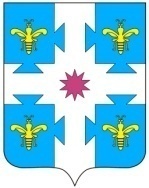 ЧУВАШСКАЯ РЕСПУБЛИКАКУСЛАВККА МУНИЦИПАЛЛА ОКРУГӖHДЕПУТАТСЕН ПУХӐВĔЙЫШĂНУ04.05.2023 14/164 №Куславкка хулиСОБРАНИЕ ДЕПУТАТОВКОЗЛОВСКОГОМУНИЦИПАЛЬНОГО ОКРУГАРЕШЕНИЕ 04.05.2023 № 14/164город КозловкаО внесении изменений в решение Собрания депутатов Козловского муниципального округа Чувашской Республики от 27.09.2022 №1/2 «Об утверждении регламента Собрания депутатов Козловского муниципального округа Чувашской Республики»